В соответствии с муниципальной программой «Развитие образования в городе Ярославле» на 2021 -2023 годыПРИКАЗЫВАЮ:Провести с 25 января по 25 февраля 2021 года городской месячник по безопасности обучающихся и воспитанников муниципальных образовательных организаций.Утвердить план мероприятий департамента образования мэрии города Ярославля по проведению городского месячника по безопасности обучающихся и воспитанников муниципальных образовательных организаций (приложение 1).Руководителям муниципальных образовательных организаций разработать план мероприятий по проведению городского месячника по безопасности обучающихся и воспитанников муниципальных образовательных организаций.Руководителям муниципальных образовательных организаций предоставить отчет о проведении городского месячника по безопасности обучающихся и воспитанников муниципальных образовательных организаций в отдел дополнительного образования и воспитательной работы до 01 марта 2021 года по прилагаемым формам (приложение 2).Контроль за исполнением приказа возложить на начальника отдела дополнительного образования и воспитательной работы Абрамову Е.Г.Директор департамента                                                                                             Е.А. ИвановаПриложение  1УТВЕРЖДЕНприказом департамента образования мэрии города Ярославля от 25.01.2021 № 01-05/53План мероприятий департамента образования мэрии города Ярославля по проведению городского месячника по безопасности обучающихся и воспитанников муниципальных образовательных организацийПриложение  2к приказу департамента образования мэрии города Ярославля от 25.01.2021 № 01-05/53Форма 1Отчет о реализации плана мероприятий ________________________________________________ (наименование муниципальной образовательной организации)по проведению городского месячника по безопасности обучающихся и воспитанников муниципальных образовательных организацийФорма 2Отчет ________________________________________________ (наименование муниципальной образовательной организации) о проведении Акции «Неделя безопасности детей в сети Интернет» (в рамках областной межведомственной акции)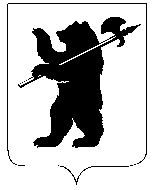 ДЕПАРТАМЕНТ ОБРАЗОВАНИЯМЭРИИ ГОРОДА ЯРОСЛАВЛЯПРИКАЗДЕПАРТАМЕНТ ОБРАЗОВАНИЯМЭРИИ ГОРОДА ЯРОСЛАВЛЯПРИКАЗДЕПАРТАМЕНТ ОБРАЗОВАНИЯМЭРИИ ГОРОДА ЯРОСЛАВЛЯПРИКАЗ25.01.202125.01.2021№ 01-05/53О проведении городского месячника по безопасности обучающихся и воспитанников муниципальных образовательных организаций № п/пНаименование мероприятияСроки проведенияОтветственный исполнитель1Совещание  с руководителями  общеобразовательных учреждений «Реализация проекта «Успех каждого ребенка» в МСО города Ярославля: первые итоги, проблемы»:- Заволжский район;- Кировский и Ленинский районы;- Дзержинский район;- Фрунзенский и Красноперекопский районы25.0126.0127.0128.01департамент образования, ГЦРО2Семинар для педагогических работников ОО (учителя, классные руководители) «Агрессивность: сдерживать или проявлять? Подходы к феномену и практические технологии»28.01департамент образования,ГЦ ППМС3Единый урок безопасности дорожного движения27.01департамент образования, руководители ОО4Городская игра «Основы правовой культуры» январь-апрельдепартамент образования,  МОУ ДО ДЮЦ «Ярославич»,руководители ОО4Акция для обучающих общеобразовательных организаций «Моё здоровье в моих руках»по отдельному планудепартамент образования,  МУ центр «Доверие»,руководители ОО5Акция «Неделя безопасности детей в сети Интернет» (в рамках областной межведомственной акции)по отдельному планудепартамент образования,  МУ центр «Доверие»,руководители ОО6Работа в рамках муниципального ресурсного центра «Сопровождение деятельности образовательных организаций по организации профилактической работы и оказанию психолого-педагогической помощи детям с аутоагрессивным и суицидальным поведением» для педагогических работников (педагогов-психологов). Разбор школьных случаев аутоагрессивного  и суицидального поведения 10.02департамент образования,ГЦ ППМС7Городская конференция для заместителей директоров  по воспитательной работе и классных руководителей «Детско-взрослые сообщества как среда для саморазвития современного  ребенка»16.02департамент образования, ГЦРО8Семинар для педагогических работников (заместители директоров, педагоги-психологи, классные руководители) «Как сделать интернет-пространство безопасным? Формы работы»25.02департамент образования,ГЦ ППМС9Проведение профилактических мероприятий,  в том числе распространение и размещение тематических информационных материалов в электронных СМИ по вопросам дорожно-транспортной  и пожарной безопасности,  безопасности на водных объектах, антитеррористической безопасности, предупреждения распространения коронавирусной инфекции и т.д.- с воспитанниками и обучающимися образовательных организаций (классные часы,  профилактические тематические занятия, беседы и игры, интерактивные занятия, конкурсы и др.);- с родителями (законными представителями) обучающихся и воспитанников образовательных организаций (родительские собрания, профилактические тематические беседы и обучающие занятия, консультации и др.)  по плану мероприятий ОО по проведению городского месячника по безопасности обучающихся и воспитанниковруководители ООНазвание мероприятия (серии мероприятий)Количество мероприятий(если проводится серия одинаковых мероприятий)Количество участниковКоличество участниковНазвание мероприятия (серии мероприятий)Количество мероприятий(если проводится серия одинаковых мероприятий)обучающиеся, воспитанникиродители (законные представители)Название и место размещения/распространения информационных материаловКоличество размещенных материаловКоличество просмотров 
(для материалов, размещенных в сети Интернет)Количество распространенных материалов (экземпляров)Название мероприятия (серии мероприятий)Количество мероприятий(если проводится серия одинаковых мероприятий)Количество участниковКраткое описание мероприятия (серии одинаковых мероприятий)Название и место размещения/распространения информационных материаловКоличество размещенных материаловКоличество просмотров 
(для материалов, размещенных в сети Интернет)Количество распространенных материалов (экземпляров)